 اسم الطالب/الطالبة : ............................................... الرقم الجامعي : ...................... الكلـيــة: .............................................    نوع الدراسة:         صباحي             مسائي            التخصص: ............................................    رقم الهاتف :  ...................................          الفصل الدراسي: ......................................  العام الجامعي :           /     توقيع الطالب: .........................                                            التاريخ :     /      /             المواد التي يرغب الطالب بالانسحاب منها :            إجراءات عمادة القبول والتسجيل .............................................................................           ...............................................................................................................            عميد القبول والتسجيل:  .............................. توقيعه.................. التاريخ :    /    /                                                                                       تنفيذ الاجراءات                                                                           اسم وتوقيع المدقق: ...............................QFO–AP–DA-005رمز النموذج:اسم النموذج: انسحاب من مادة او اكثر  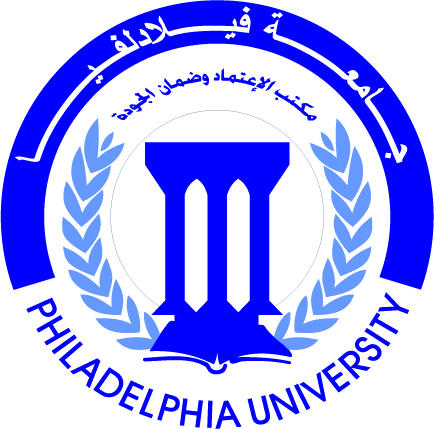 جامعة فيلادلفياPhiladelphia University2رقم الاصدار:   (Revision)الجهة المصدرة:  عمادة القبول والتسجيلجامعة فيلادلفياPhiladelphia University17/12/2019التاريخ:الجهة المدققة: عمادة ضمان الجودةجامعة فيلادلفياPhiladelphia University1عدد صفحات النموذج:الجهة المدققة: عمادة ضمان الجودةجامعة فيلادلفياPhiladelphia Universityالرقم      رقم المادةاسم المادةتوقيع مدرس المادة توقيع مدرس المادة 1 23456عدد الساعات المعتمدة المتبقيـة   (           ) رأي المرشد الأكاديمي :........................................................................................................... موافقة رئيس القسم في حال تدني العبء الدراسي عن الحد المسموح به : ......................................عدد الساعات المعتمدة المتبقيـة   (           ) رأي المرشد الأكاديمي :........................................................................................................... موافقة رئيس القسم في حال تدني العبء الدراسي عن الحد المسموح به : ......................................عدد الساعات المعتمدة المتبقيـة   (           ) رأي المرشد الأكاديمي :........................................................................................................... موافقة رئيس القسم في حال تدني العبء الدراسي عن الحد المسموح به : ......................................عدد الساعات المعتمدة المتبقيـة   (           ) رأي المرشد الأكاديمي :........................................................................................................... موافقة رئيس القسم في حال تدني العبء الدراسي عن الحد المسموح به : ......................................عدد الساعات المعتمدة المتبقيـة   (           ) رأي المرشد الأكاديمي :........................................................................................................... موافقة رئيس القسم في حال تدني العبء الدراسي عن الحد المسموح به : ......................................